Фильтры латунныеФильтры сетчатые муфтовыеФильтр "Y" — образный сетчатый для воды предназначен для очистки воды от механических загрязнений.
Среда рабочая — вода. Температура рабочей среды (наибольшая) 100 гр. С.
Давление — 1,6 МПа.
Присоединение Муфтовое. 
Материал (основной) Латунь.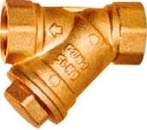 Фильтры производства — Бологовский арм. завод (Россия), STC (Италия).Фильтры сетчатые муфта/резьбаФильтр "Y" — образный сетчатый для воды предназначен для очистки воды от механических загрязнений.
Среда рабочая — вода. Температура рабочей среды (наибольшая) 100 гр. С.
Давление — 1,6 МПа.
Присоединение Муфта/резьба. 
Материал (основной) Латунь.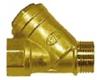 Фильтры с шаровым краном для промывкиФильтр сетчатый предназначен для очистки воды от механических загрязнений.
Среда рабочая — вода, температура рабочей среды 100°С. Давление — 2,0МПа.
Материал — Латунь.
Производство — STC (Италия).
Аналог — Danfoss Y222P.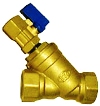 
Фильтры ФММФильтры предназначены для улавливания стойких механических примесей (в том числе ферромагнетиков) в холодной и горячей воде и других неагрессивных 
жидкостях.
Рабочая температура — 50°С.
Рабочее давление — 1,6МПа.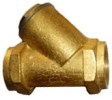 
См. так же чугунные ФММФильтры с манометром и шаровым краномФильтр сетчатый латунный муфтовый с манометром, с промывкой через шаровой кран со штуцером. 
Предназначен для очистки воды от механических примесей; контроль степени загрязненности фильтра.
Материал (основной) Латунь. Присоединение — Муфтовое. Среда рабочая — вода с температура до +100°С. 
Давление условное PN, МПа (кгс/см2) 1,6 (16).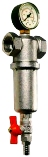 